「お触れ・村八分裁判」判決報告集会〈裁判の成果と今後の取り組み〉　　日時：2019年6月18日（火）午後5:00～6:30　 会場：参議院議員会館102会議室１．報告：「判決に対する原告の感想」　原告:島崎武雄２．報告：「判決の概要と今後の取組み」海渡雄一（弁護士）・小川隆太郎(弁護士)３．パネルディスカッション　司会：海渡雄一(弁護士)　（１）柴田武男（聖学院大学講師）「本裁判の成果と意義」　（２）栂坂英樹(立憲民主党政務調査会)「公益法人問題への取組みと現状」（３）熊本一規（明治学院大学名誉教授）｢東京高裁H31.4.10判決について」　（４）熊本一規（「島崎さんを支える会」会長）「決議文・公開質問状(案)」[参議院議員会館]住所：東京都千代田区永田町2丁目1-1  電話：03-3500-4863　最寄駅からの所要時間:1.永田町駅[1](4分)　2.国会議事堂前駅[3](7分)　 3.溜池山王駅[8](12分)　　　　　　　　　　　　　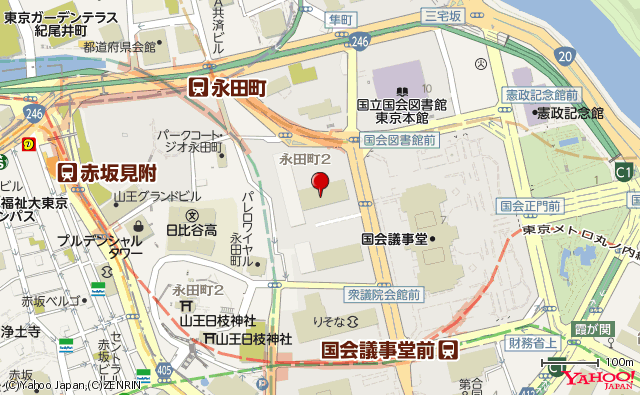 [主催]「島崎さんを支える会」(会長　熊本一規　明治学院大学名誉教授)[お問合せ]原告：島崎武雄（04-7103-3050）　　　　　弁護士：海渡雄一・小川隆太郎（03-3341-3113）